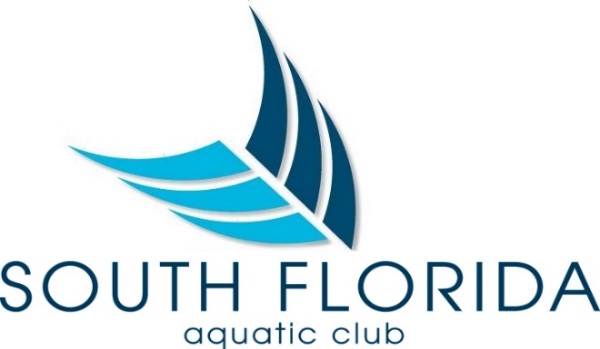 SoFlo Distance IMX / IMR TYR ChallengeSeptember 27 – 29, 2019      Academic Village Pool, Pembroke Pines, FloridaSanctioned by:	Held under the sanction of USA Swimming and Florida Gold Coast Swimming, Inc.  Sanction No.  FGI092719SOFL-B-27It is understood and agreed that USA Swimming, the facility and the host organizations shall be free from any liabilities or claims for damages arising by reason of injuries to anyone during the conduct of the event.Hosted by:		South Florida Aquatic Club and Comets Swim Team Booster ClubLocation:	Academic Village Swimming Pool.  17191 Sheridan Street, Pembroke Pines, FL. Enter from 172nd and free parking is located at the West end of the swimming pool. Directions:	Coming from the North: Take I-595 West to I-75 South. Take the Sheridan Street WEST Exit 11B.  Drive about 1 mile, and make a right at 172nd Ave. Academic Village is on the RIGHT hand side. PLEASE TAKE 2ND ENTRANCE INTO FACILITY.Coming from the South: Take SR-826 South to I-75 North. Take the Sheridan Street WEST Exit 11B.  Drive about 1 mile, and make a right at 172nd Ave. Academic Village is on the RIGHT hand side.  PLEASE TAKE 2ND ENTRANCE INTO Facility.Date & Time:* Afternoon sessions will start approximately one hour following the conclusion of the morning session, but no earlier than 11:30am. We will announce the starting times for the afternoon sessions on Tuesday September 24th, 2019.All events are timed finals.  Meet director reserves the right to change meet warm-up and start times in order to hold an efficient meet within USA Swimming/FGC guidelines and with Age Group Chair approval.Rules:	2019 USA Swimming and FGC rules will govern this meet.  Safety rules as outlined by USA Swimming and as recommended by the referee will be in effect.	Unauthorized sale, advertisement and promotion of products and/or services at the location of the competition as well as its vicinity are not allowed without the written request and written approval of the meet host and meet director. All requests must be submitted to the meet director no later than 10 days prior to the first day of the competition. Failing to comply with such order will result in removal from the facility and/or immediate vicinity. Operation of a drone, or any other flying apparatus, is prohibited over the venue (pools, athlete/coach areas, spectator areas and open-ceiling locker rooms) any time athletes, coaches, officials, and/or spectators are present.MAAPP	All applicable adults participating in or associated with this meet, acknowledge that they are subject to the provisions of the USA Swimming Minor Athlete Abuse Prevention Policy (MAAPP), and that they understand that compliance with the MAAPP policy is a condition of participation in the conduct of this competition.Pool/Timing:	25 Yard x 50 meter heated outdoor pool, 10 short-course racing lanes with separate warm-up and swim-down lanes available. The competition course has been certified in accordance with 104.2.2 (C).  Fly-over starts will possibly be used.  Water depth at competition start end of pool varies from 6’7” to 8’6” depending on lane assignment, in accordance with Article 203.2.3.  Colorado Timing System® will be used.  Deck Changing:	Except where venue facilities require otherwise, changing into or out of swimsuits other than in locker rooms or other designated areas is not appropriate and is prohibitedClosed Deck:	Spectators will only be permitted in designated areas of the pool deck unless they are registered with USA swimming as an athlete or as a non-athlete and are working the meet.  The only exception is for timers and volunteers assisting with the conduct of the meet.  	Coaches:- You will be permitted inside the roped off areas of the deck provided you are wearing you coaching credentials, and do not interfere with those conducting the meet.Warm-up:	Only feet-first entries are allowed during warm-ups, except in designated lanes and times. No equipment (fins, snorkels, hand paddles, etc.) are permitted in the competition pool at any time. Violations may result in disqualification from next individual event or expulsion from the meet. Camera Free:	The Florida Gold Coast Swimming CAMERA FREE ZONE policy is in effect at this meet. No person may use a camera or any other device capable of recording still or video images in the area behind the starting blocks, in the locker rooms, changing areas, showers or restrooms. Violators may be reported to law enforcement or other governmental authorities and/or may be barred from the facility during the sanctioned event.Image 	All participants agree to be filmed and photographed by the official Authorization:	photographer(s) and network(s) of USA Swimming under the conditions authorized by USA Swimming, and allow event organizers the right to use names, pictures, likenesses, and biographical information before, during or after the period of participation in USA Swimming competitions to promote such competitions.Eligibility:	Open to all current 2019 USA swimming registered athletes and foreign athletes with proper travel credentials who have been invited by USA Swimming. Any swimmer entered in the meet must be certified by a USA Swimming member coach as being proficient in performing a racing start or must start each race from within the water. When unaccompanied by a member-coach, it is the responsibility of the swimmer or the swimmer’s legal guardian to ensure compliance with this requirement - USA Swimming Rule 202.3.3.  The Meet Host WILL NOT be accepting new or renewing USA Swimming registrations at the meet. Swimmers who are not registered with USA Swimming by 5:00pm Thursday September 26th, 2019, will be removed from the meet. Such swimmers who subsequently become USA Swimming registered will be permitted to deck enter open lanes in accordance with the deck entry policy.Disability Athletes:	All swimmers are welcome at this meet.  Any athlete with a disability will be accommodated in accordance with article 105.  Please contact the pool office ahead of time to allow for preparations - 954-538-3721-- SoFloMeets@swim4SoFlo.comOfficials:	If you know that you will be attending this meet and will be available, please email the meet referee, Allan Golding (allan.c.golding@comcast.net ), and let him know your level of certification and team.  This is for pre-meet planning purposes only.  All officials are welcome to work.   Check in at the Starter’s tent 45 minutes before the start of the session.Entry:			The entry deadline is 12:00pm on Monday, September 23rd, 2019.PLEASE enter electronically, NO MAILED entries.  For electronic entries (CL or SDIF format only!!)E-mail to SoFloMeets@swim4SoFlo.com  fax (954) 392-4107Confirmation for electronic entries will be sent via e-mail.**Submission of electronic entries signifies that all swimmers are USA registered.  Questions, please contact office at (954) 538-3721. NOTE:  Swimmers without registration numbers or birth dates will not be entered. *** Entry Fees will be double if not entered electronically.Entries will be accepted in the order in which they are received until the sessions containing 12&U events (sessions 2 and 4) reach 4 hours. At that point the meet will be full and no further entries will be accepted.Entry Fees:		$5.00 per individual eventFacility Surcharge:	$7.50 per swimmer*Entry fees are made payable to "SOFLO Swimming" (note: one check per team) If meet fees are paid by credit card there will be a 2% surchargeLate Entries:		Late entries and scratches will be accepted at meet managementdiscretion between 12:01pm Monday September 23rd, 2019 and 1:00pm the day prior to the event in question. PLEASE enter electronically (CL or SDIF format). E-mail to SoFloMeets@swim4SoFlo.com   Late entries must be accompanied by proof of USA Swimming registration. Late entries will be seeded according entry time.Deck Entries:	THE FGC DECK SEED POLICY WILL BE IN EFFECT. Deck entries will be permitted into open lanes on a first-come-first-serve basis from the late entry deadline until 30 minutes prior to the start of the session for the event in question. Deck entry requests may be made by email or in person at the meet. Please email deck entry requests to officemanager@swim4comets.com. Fees for deck entries will be twice the standard entry fees. Deck entries must be accompanied by proof of USA Swimming registration in order to receive a lane assignment.Refunds:	Once a team or individual entry has been received and processed, there will be no refunds in full or in part except as provided below.Entry Limit:	Four (4) events per day.Seeding:	All events will be seeded fast to slow.Scoring:	This meet will be scored. Swimmers who complete all IMR events will receive an IMR score. Swimmers who complete all IMX will receive an IMX score. Swimmers who do not complete all required events will receive a score of zero. Scoring for the various age groups will be based on the following points systems:	10 & Under 	Hytek Age Group Points	11 – 14 	Hytek Single Age Points	15 & Over	Hytek Open PointsIMR/IMX Events:	IMR = (10 & Under) – 100 IM, 100 Free, 50 Back, 50 Breast, 50 Fly	IMX = (10 & Under) – 200 IM, 200 Free, 100 Back, 100 Breast, 100 Fly	IMX = (11-12) – 200 IM, 500 Free, 100 Back, 100 Breast, 100 Fly			IMX = (13&O) – 200 IM, 400 IM, 500 Free, 200 Back, 200 Breast, 200 FlyAwards:		12 & under swimmers only:	Individual: Medals 1-3.  Ribbons 4-10IMR/IMX Awards:	First Place:	IMR – 	10 & Under - Female / Male					IMX – 	10 & Under, 11, 12, 13, 14, 15 & Over - Female /Male	400 IM / 500 Free:	Positive check in is not required.  The fastest eighty (80) men and the fastest eighty (80) women entered will be seeded. Swimmers who are cut from the event will have their entry fee refunded. These events will be swum alternating women then men, fastest to slowest.1000 Free:	Positive check in is required.  Check in will close at 4:30pm on Friday September 27th, 2019. The fastest eighty (80) men and the fastest eighty (80) women who check in will be seeded. Swimmers who check in but are cut from the event will have their entry fee refunded. There will be no penalty for failing to compete after previously checking in. This event will be swum alternating women then men, fastest to slowest. Swimmers must provide their own timer and counter as needed. Meet Director:	Luis Soler – Facilities:       Andrea Golding – Volunteers:Head Referee:		Allan Golding	Admin. Official:	TBAMeet Committee:	A meet committee may be created by the meet referee to handle issues pertaining to non-rule situations at the meet, such as severe weather and equipment issues.Admission:	$5.00 per person per session. Heat Sheets will be available free of charge online at www.soflomeets.info/IMX and on Meet Mobile. Printed Heat sheets will be available for coaches in the swim office.			Information:		Call the Swim Office at (954) 538-3721 -   SoFloMeets@swim4SoFlo.com Order of EventsGirls=Odd / Boys=EvenDistanceSession I	Friday, September 27th, 2019 @ 5:30pm^ Positive check in required. Check in will close at 4:30pm on Friday October 2nd, 2019.    There will be no penalty for failing to compete after previously checking in.* The 1000 free will be swum fastest to slowest, alternating women – men.IMX/IMR ChallengeSession II       Saturday, September 28th, 2019 @ 8:30am*The 500 Free will be swum fastest to slowest, alternating women – men.Session III	Saturday, September 28th, 2019 @TBA*The 400 IM will be swum fastest to slowest, alternating women – men.Session IV	Sunday, September 29th, 2019 @ 8:30am Session V	Sunday, September 29th, 2019 @TBA*The 500 Free will be swum fastest to slowest, alternating women – men.DateSessionWarm-upMeet StartFriday, September 27th    l4:30 pm5:30 pmSaturday, September 28th   II7:30 am8:30 amSaturday, September 28th  IIITBA *TBA *Sunday, September 29th   IV7:30 am8:30 amSunday, September 29th   VTBA *TBA *Event #Event                     1-21000 Free ^* Event #Age GroupEvent3-410 & Under 100 IM5-612 & Under200 IM7-810 & Under100 Free (IMR)9-1010 & Under200 Free (IMX)11-1211-12500 Free *Event #Age GroupEvent13-1413 & Over200 Back15-1613 & Over200 Breast17-1813 & Over400 IM *Event #Age GroupEvent19-2010 & Under50 Back21-2212 & Under 100 Back23-2410 & Under50 Breast25-2612 & Under100 Breast27-2810 & Under 50 Fly29-3012 & Under100 FlyEvent #Age GroupEvent31-3213 & Over200 Fly33-3413 & Over200 IM35-3613 & Over500 Free *